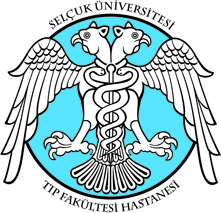 SELÇUK ÜNİVERSİTESİDoküman KoduEĞT-F-02SELÇUK ÜNİVERSİTESİYayın Tarihi02.04.2012TIP FAKÜLTESİ HASTANESİRevizyon No05YILLIK EĞİTİM PLANI FORMU - 2019Rev.Tarihi13.06.2016YILLIK EĞİTİM PLANI FORMU - 2019Sayfa No1/5Eğitim KonusuEğitim Amaç ve HedefiEğitim Aşamaları (Temel Eğitim ,İleri Düzey Eğitim ,Teorik Eğitim,Pratik Eğitim vb.)Eğitim YöntemiEğitim Tarihleri Saati ve Katılımcı GrupEğitim Tarihleri Saati ve Katılımcı GrupEğitim Tarihleri Saati ve Katılımcı GrupSüreEğitimci Eğitim YeriEğitim Etkinliği Değerlendirme Yöntemleri(ön-son test, gözlemler,anketle vb. )Eğitim için gerekli materyallerEğitim içeriği (genel başlıklar )Eğitim KonusuEğitim Amaç ve HedefiEğitim Aşamaları (Temel Eğitim ,İleri Düzey Eğitim ,Teorik Eğitim,Pratik Eğitim vb.)Eğitim YöntemiTarihSaatKatılımcı GrupSüreEğitimci Eğitim YeriEğitim Etkinliği Değerlendirme Yöntemleri(ön-son test, gözlemler,anketle vb. )Eğitim için gerekli materyallerEğitim içeriği (genel başlıklar )Temel ve İleri Kardiyak Yaşam Desteği-Kalp durmasının altında yatan neden geri döndürülünceye kadar, yeterli solunum ve dolaşımın sürdürülmesi- Kardiyak arresti önlemek ve tedavi etmek için gerekli olan müdahalelerin öğrenilmesiTemel Eğitim, İleri Düzey Eğitim, Teorik Eğitim, Pratik EğitimSözel Anlatım   Görsel AnlatımUygulamalı Anlatım04.01.201911.01.201918.01.201925.01.201908.02.201915.02.201922.02.201909.00- 12.0014.00- 16.00Hemşire5 saatDoç Dr Hasan KARABeyhekim Salonu- Mesleki Beceri LaboratuvarıGözlem- Uygulama- Soru-CevapBilgisayar Ve Projeksiyon Uygulama maketleri-CPR da kullanılacak malzemelerTemel Yaşam Desteği-KPR-KPR’de kullanılan ilaçlar-OEDTemel Yaşam Desteği-Kalp durmasının altında yatan neden geri döndürülünceye kadar, yeterli solunum ve dolaşımın sürdürülmesiTemel Eğitim, Teorik Eğitim, Pratik EğitimSözel Anlatım   Görsel AnlatımUygulamalı Anlatım01.03.201908.03.201915.03.201922.03.201929.03.201909.00- 12.00Tekniker-Sekreter3 saatDoç Dr Hasan KARABeyhekim Salonu- Mesleki Beceri LaboratuvarıGözlem- Uygulama- Soru-CevapBilgisayar Ve Projeksiyon Uygulama maketleri-CPR da kullanılacak malzemelerTemel Yaşam Desteği-KPR-KPR’de kullanılan malzemeler-OEDTemel Yaşam Desteği-Kalp durmasının altında yatan neden geri döndürülünceye kadar, yeterli solunum ve dolaşımın sürdürülmesiTemel Eğitim, Teorik Eğitim, Pratik EğitimSözel Anlatım   Görsel AnlatımUygulamalı Anlatım05.04.201912.04.201919.04.201926.04.201903.05.201909.00- 12.00Yardımcı Personel3 saatDoç Dr Hasan KARABeyhekim Salonu- Mesleki Beceri LaboratuvarıGözlem- Uygulama- Soru-CevapBilgisayar Ve Projeksiyon Uygulama maketleri-CPR da kullanılacak malzemelerTemel Yaşam Desteği-KPR-KPR’de kullanılan malzemeler-OEDRadyasyondan Korunma ve GüvenlikRadyasyon kaynaklarını bulunan yerlerde çalışanların radyasyondan korunma konusunda bilgilendirmekTemel Eğitim, Teorik Eğitim, Sözel Anlatım   Görsel Anlatım04.01.201908.00-09.00Ameliyathane, Anestezi, Genel Cerrahi polk, Nükleer Tıp,Radyasyon Onkolojisi Çalışanları1 saatDr Öğr Üy Abidin KılınçerBeyhekim SalonuGözlem   Soru-CevapBilgisayar Ve Projeksiyon-Radyasyonun Erken ve Geç Etkileri-Radyasyon Hasarı-Korunma ÖnlemleriAkılcı İlaç KullanımıDoğru ilaç kullanımı konusunda bilinçlendirilmekTemel Eğitim, Teorik Eğitim, Sözel Anlatım   Görsel Anlatım08.01.201912.30-13.30Doktor1 saatDoç Dr Nazlım Aktuğ DemirBeyhekim SalonuGözlem   Soru-CevapBilgisayar Ve ProjeksiyonAkılcı İlaçAkılcı Antibiyotik KullanımıVeremTüberküloz (verem) hastalığı ile ilgili çalışanların bilgilendirilmesi ve bu konuya dikkatin çekilmesiTemel Eğitim, Teorik Eğitim, Sözel Anlatım   Görsel Anlatım11.01.201913.00 -14.00Hemşire1 saatDr Öğr Üy Burcu YormazBeyhekim SalonuGözlem   Soru-CevapBilgisayar Ve ProjeksiyonBulaş YollarıKorunmaTedaviÇevre ve Atık YönetimiHastane ortamında oluşan atıkların özelliklerine göre kaynağında ayrı toplanarak, sağlığa zarar vermeyecek şekilde uzaklaştırılmasını sağlamak.Temel Eğitim, Teorik Eğitim, Sözel Anlatım   Görsel Anlatım14.01.201913.00 -14.00Hemşire1 saatÇevre MühendisiHasret CengizBaşhekimlik Toplantı SalonuGözlem   Soru-CevapBilgisayar Ve ProjeksiyonAtiklarÇevre ve Atık YönetimiHastane ortamında oluşan atıkların özelliklerine göre kaynağında ayrı toplanarak, sağlığa zarar vermeyecek şekilde uzaklaştırılmasını sağlamak.Temel Eğitim, Teorik Eğitim, Sözel Anlatım   Görsel Anlatım08.02.201908.30- 09.30Ameliyathane Çalışanları30 dkÇevre MühendisiHüseyin ÖZTAŞAmeliyathane YemekhanesiGözlem   Soru-CevapBilgisayar Ve ProjeksiyonAtiklarYaşam Sonu Hizmetlerde İletişim ve Öfke Kontrolü Ölümden sonra aile ile doğru bir iletişim kurmak Temel Eğitim, Teorik Eğitim, Sözel Anlatım   Görsel Anlatım14.01.201913.30-15.00Morg Çalışanları90 dkH Gamze DemirtepeMorgGözlem   Soru-CevapBilgisayar İletişim TeknikleriÖfke Kontrolüİletişim ve Öfke Kontrolü Çevre üzerinde etkin olmak, başkalarında davranış, tutum geliştirme ve değiştirmeTemel Eğitim, Teorik Eğitim, Sözel Anlatım   Görsel Anlatım18.01.201925.01.201913.30-15.00Hemşire Sekreter Yard.Personel Güvenlik Teknik Personeller90 dkProf Dr Mustafa ÖzodaşıkBeyhekim Salonu-AmfiGözlem   Soru-CevapBilgisayar Ve Projeksiyonİletişim TeknikleriÖfke Kontrolüİletişim ve Öfke KontrolüÇevre üzerinde etkin olmak, başkalarında davranış, tutum geliştirme ve değiştirmeTemel Eğitim, Teorik Eğitim, Sözel Anlatım   Görsel Anlatım12.07.201919.07.201926.07.201913.30-15.00Hemşire Sekreter Yard.Personel Güvenlik Teknik PersonellerMutfak Personl90 dkProf Dr Yavuz SelviBeyhekim Salonu-AmfiGözlem   Soru-CevapBilgisayar Ve Projeksiyonİletişim TeknikleriÖfke KontrolüGüvenlik Raporlama Sistemi- Kodlar- Yangın Tüpleri- Personel Dilek Şikayet- DÖF Formu- Bilgi Güvenliği, Bilgi Yönetim Sistemi- Kişisel Koruyucu Ekipman KullanımıGüvenli Çalışma Ortamı Oluşturmak ve Güvenli Hizmet SunmakTemel Eğitim, Teorik Eğitim, Pratik EğitimSözel Anlatım   Görsel AnlatımUygulamalı Anlatım31.01.201910.30-12.0014.30- 16.00Teknik Atölye Personelleri180 dkH Gamze DEMİRTEPETeknik AtölyeGözlem   Soru-CevapBilgisayar Güvenlik Raporlama Sistemi-Kodlar-DÖF-Bilgi GüvenliğiGüvenlik Raporlama Sistemi- Kodlar- Yangın Tüpleri- Personel Dilek Şikayet- DÖF Formu- Bilgi Güvenliği, Bilgi Yönetim Sistemi-  Kişisel Koruyucu Ekipman KullanımıGüvenli Çalışma Ortamı Oluşturmak ve Güvenli Hizmet SunmakTemel Eğitim, Teorik Eğitim, Pratik EğitimSözel Anlatım   Görsel AnlatımUygulamalı Anlatım05.02.201910.00- 12.00Teknik Atölye ve Büro  Personelleri120 dkH Gamze DEMİRTEPETeknik AtölyeGözlem   Soru-CevapBilgisayar Güvenlik Raporlama Sistemi-Kodlar-DÖF-Bilgi GüvenliğiGüvenlik Raporlama Sistemi- Kodlar- Yangın Tüpleri- Personel Dilek Şikayet- DÖF Formu- Bilgi Güvenliği, Bilgi Yönetim Sistemi- Kişisel Koruyucu Ekipman Kullanımı                  -Hastane Mutfaklarında HijyenGüvenli Çalışma Ortamı Oluşturmak ve Güvenli Hizmet SunmakTemel Eğitim, Teorik Eğitim, Pratik EğitimSözel Anlatım   Görsel AnlatımUygulamalı Anlatım07.02.201915.00- 16.15Mutfak Personelleri75 dkH Gamze DEMİRTEPE Nazan ÖZCANYemekhane 2Gözlem   Soru-CevapBilgisayar Güvenlik Raporlama Sistemi-Kodlar-DÖF-Bilgi Güvenliği –Hastane Mutfaklarında HijyenHasta GüvenliğiHastaneye gelen her hastaya güvenli bir çevre  oluşturmak için alınan önlemleri tanımlamak ve  bakımın sürekliliğini sağlamakTeorik EğitimSözel Anlatım   Görsel Anlatım19.02.2019 20.02.2019 21.02.2019 25.02.2019 26.02.2019  04.03.2019 08.03.201914.003.-4.-5.- 6.-7.- 8.-9.-10.-11. Kat Servis çalışnlrı-          E Blok polk çalışnları30 dkH GAMZE DEMİRTEPEEğitim Birimi  ServislerGözlem   Soru-CevapBilgisayar Ve ProjeksiyonHasta Güvenliğini  Olumsuz Etkileyen FaktörlerGüvenlik RaporlamaKurumsal işleyişte ve güvenlik kültüründe aksayan yönleri tespit edip sistemde gerekli iyileştirmelerin yapılmasını ve hataların tekrarlanmamasına yönelik önlemlerin geliştirilmesini sağlamakTeorik Eğitim  Uygulamalı EğitimSözel Anlatım   Görsel Anlatım19.02.2019 20.02.2019 21.02.2019 25.02.2019 26.02.2019  04.03.2019 08.03.201914.303.-4.-5.- 6.-7.- 8.-9.-10.-11. Kat Servis çalışnlrı-          E Blok polk çalışnları15 dkH GAMZE DEMİRTEPEEğitim Birimi  ServislerGözlem   Soru-CevapBilgisayar Ve ProjeksiyonTibbi Hatalar Medikasyon HatalarıKimlik TanımlamaHastalara, tanı ve tedavi hizmeti verilirken hastaya ait kimlik bilgilerinin doğru tanımlanması ve kimlik doğrulanması yapılarak; doğru hastaya, doğru işlem ve doğru tedavi yapılmasını sağlamak.Teorik Eğitim  Uygulamalı EğitimSözel Anlatım   Görsel Anlatım19.02.2019 20.02.2019 21.02.2019 25.02.2019 26.02.2019  04.03.2019 08.03.201914.453.-4.-5.- 6.-7.- 8.-9.-10.-11. Kat Servis çalışnlrı-          E Blok polk çalışnları15 dkH GAMZE DEMİRTEPEEğitim Birimi  ServislerGözlem   Soru-CevapBilgisayar Ve ProjeksiyonHasta kimlik bilgilerinintanımlanması ve doğrulanmasıİlaç GüvenliğiHastanın ve çalışanın güvenliğini sağlamak, ülkede standardizasyonu sağlamaktır.Teorik EğitimSözel Anlatım   Görsel Anlatım19.02.2019 20.02.2019 21.02.2019 25.02.2019 26.02.2019  04.03.2019 08.03.201915.003.-4.-5.- 6.-7.- 8.-9.-10.-11. Kat Servis çalışnlrı-          20 dkH GAMZE DEMİRTEPEEğitim Birimi  ServislerGözlem   Soru-CevapBilgisayar Ve Projeksiyonİlaç güvenliğinin sağlanmasıDüşmeDüşme riskfaktörlerinin belirlenmesi; düşme riskinin değerlendirilmesi ve risk düzeyine göre alınması gerekenönlemleri tanımlamakTeorik EğitimSözel Anlatım   Görsel Anlatım19.02.2019 20.02.2019 21.02.2019 25.02.2019 26.02.2019  04.03.2019 08.03.201915.203.-4.-5.- 6.-7.- 8.-9.-10.-11. Kat Servis çalışnlrı-          E Blok polk çalışnları15H GAMZE DEMİRTEPEEğitim Birimi  ServislerGözlem   Soru-CevapBilgisayar Ve ProjeksiyonHasta Düşmelerini Önleme  UygulamalariHasta TransferiTransfer işleminde doğru hastanın doğru yere  transferinin sağlanmasıTeorik Eğitim  Uygulamalı EğitimSözel Anlatım   Görsel Anlatım19.02.2019 20.02.2019 21.02.2019 25.02.2019 26.02.2019  04.03.2019 08.03.201915.453.-4.-5.- 6.-7.- 8.-9.-10.-11. Kat Servis çalışnlrı-          15 dkH GAMZE DEMİRTEPEEğitim Birimi  ServislerGözlem   Soru-CevapBilgisayar Ve ProjeksiyonGüvenli Hasta TransferiGüvenli kan transfüzyonu Transfüzyon İşlemini Güvenli Bir Şekilde GerçekleştirmekTeorik Eğitim  Uygulamalı EğitimSözel Anlatım   Görsel Anlatım19.02.2019 20.02.2019 21.02.2019 25.02.2019 26.02.2019  04.03.2019 08.03.201916.003.-4.-5.- 6.-7.- 8.-9.-10.-11. Kat Servis çalışnlrı-          30 dkH GAMZE DEMİRTEPEEğitim Birimi  ServislerGözlem   Soru-CevapBilgisayar Ve ProjeksiyonGüvenli kan transfüzyonuKod UygulamalarıOlay anında en kısa sürede yapılması gerekenler için ortak bir kurum anlayışı sağlamakTeorik Eğitim  Uygulamalı EğitimSözel Anlatım   Görsel Anlatım19.02.2019 20.02.2019 21.02.2019 25.02.2019 26.02.2019  04.03.2019 08.03.201909.003.-4.-5.- 6.-7.- 8.-9.-10.-11. Kat Servis çalışnlrı-          E Blok polk çalışnları20 dkH GAMZE DEMİRTEPEEğitim Birimi  ServislerGözlem   Soru-CevapBilgisayar Ve ProjeksiyonBeyaz Kod Mavi Kod Pembe KodOnamlarHastaya bilgi vermek, bu bilgiyi anlamasını sağlamak ve rızasını almakTeorik EğitimSözel Anlatım   Görsel Anlatım19.02.2019 20.02.2019 21.02.2019 25.02.2019 26.02.2019  04.03.2019 08.03.201909.203.-4.-5.- 6.-7.- 8.-9.-10.-11. Kat Servis çalışnlrı-          E Blok polk çalışnları30 dkH GAMZE DEMİRTEPEEğitim Birimi  ServislerGözlem   Soru-CevapBilgisayar Ve ProjeksiyonBilgilendirme Yapılacak Riskli Girişimsel İşlemlerTıbbi Cihaz GüvenliğiTıbbi cihazların bakım,  onarım, ölçme, ayar ve  kalibrasyonlarına yönelik  takibini yapmakTeorik EğitimSözel Anlatım   Görsel Anlatım19.02.2019 20.02.2019 21.02.2019 25.02.2019 26.02.2019  04.03.2019 08.03.201910.003.-4.-5.- 6.-7.- 8.-9.-10.-11. Kat Servis çalışnlrı-          E Blok polk çalışnları15 dkH GAMZE DEMİRTEPEEğitim Birimi  ServislerGözlem   Soru-CevapBilgisayar Ve ProjeksiyonTibbi Cihaz Güvenliğinin  SağlanmasiGüvenli Cerrahi UygulamalarıGüvenli Cerrahi Kontrolünü YapabilmekTeorik Eğitim  Uygulamalı EğitimSözel Anlatım   Görsel Anlatım19.02.2019 20.02.2019 21.02.2019 25.02.2019 26.02.2019  04.03.2019 08.03.201910.153.-4.-5.- 6.-7.- 8.-9.-10.-11. Kat Servis çalışnlrı-          30 dkH GAMZE DEMİRTEPEEğitim Birimi  ServislerGözlem   Soru-CevapBilgisayar Ve ProjeksiyonCerrahi işlem güvenliğiMahremiyet- Bilgi MahremiyetiHasta Mahremiyetinin Korunmasını SağlamakTeorik Eğitim  Uygulamalı EğitimSözel Anlatım   Görsel Anlatım19.02.2019 20.02.2019 21.02.2019 25.02.2019 26.02.2019  04.03.2019 08.03.201910.453.-4.-5.- 6.-7.- 8.-9.-10.-11. Kat Servis çalışnlrı-          E Blok polk çalışnları15 dkH GAMZE DEMİRTEPEEğitim Birimi  ServislerGözlem   Soru-CevapBilgisayar Ve ProjeksiyonMahremiyet ve Tıbbi Gizliliğin KorunmasıÇalışan Görüş ve Önerilerinin BildirimiÇalışanların her türlü öneri ve şikayetlerini, hizmet kalitesini geliştirmek ve verimliliğini artırmak için değerlendirmeye almaktırTeorik EğitimSözel Anlatım   Görsel Anlatım19.02.2019 20.02.2019 21.02.2019 25.02.2019 26.02.2019  04.03.2019 08.03.201911.003.-4.-5.- 6.-7.- 8.-9.-10.-11. Kat Servis çalışnlrı-          E Blok polk çalışnları15 dkH GAMZE DEMİRTEPEEğitim Birimi  ServislerGözlem   Soru-CevapBilgisayar Ve ProjeksiyonÇalışan Görüş ve Önerilerinin BildirimiAnne SütüAnne Sütünün Öneminin AnlaşılmasıTeorik Eğitim Uygulamalı Eğitim  Sözel Anlatım   Görsel Anlatım19.02.2019 20.02.2019 21.02.2019 25.02.2019 26.02.2019  04.03.2019 08.03.201913.303.-4.-5.- 6.-7.- 8.-9.-10.-11. Kat Servis çalışnlrı-          E Blok polk çalışnları30 dkH GAMZE DEMİRTEPEEğitim Birimi  ServislerGözlem   Soru-CevapBilgisayar Ve ProjeksiyonEmzirmeyi SürdürmekAtık YönetimiHastane ortamında oluşan atıkların özelliklerine göre kaynağında ayrı toplanarak, sağlığa zarar vermeyecek şekilde uzaklaştırılmasını sağlamak.Teorik Eğitim  Uygulamalı EğitimSözel Anlatım   Görsel Anlatım19.02.2019 20.02.2019 21.02.2019 25.02.2019 26.02.2019  04.03.2019 08.03.201914.003.-4.-5.- 6.-7.- 8.-9.-10.-11. Kat Servis çalışnlrı-          E Blok polk çalışnları30 dkH GAMZE DEMİRTEPEEğitim Birimi  ServislerGözlem   Soru-CevapBilgisayar Ve ProjeksiyonTibbi AtiklarZararlı AlışkanlıklarZararlı Alışkanlıklar Konusunda Farkındalık OluşturmakTeorik EğitimSözel Anlatım   Görsel Anlatım19.02.2019 20.02.2019 21.02.2019 25.02.2019 26.02.2019  04.03.2019 08.03.201914.303.-4.-5.- 6.-7.- 8.-9.-10.-11. Kat Servis çalışnlrı-          E Blok polk çalışnları15 dkH GAMZE DEMİRTEPEEğitim Birimi  ServislerGözlem   Soru-CevapBilgisayar Ve ProjeksiyonBağimlilik Nedir?Akılcı İlaç Yönetimi  Doğru ilaç kullanımı konusunda bilinçlendirilmekTeorik Eğitim  Uygulamalı EğitimSözel Anlatım   Görsel Anlatım19.02.2019 20.02.2019 21.02.2019 25.02.2019 26.02.2019  04.03.2019 08.03.201914.453.-4.-5.- 6.-7.- 8.-9.-10.-11. Kat Servis çalışnlrı-          E Blok polk çalışnları15 dkH GAMZE DEMİRTEPEEğitim Birimi  ServislerGözlem   Soru-CevapBilgisayar Ve ProjeksiyonAkılcı İlaç Kullanımında Sorumlu TaraflarNarkotik İlaç Yönetimi Narkotik ilaçların güvenli ve kontrollü olarak teslim alınması, saklanması, iadesi ve imhasının, hasta ve çalışan güvenliği ilkelerinden taviz verilmeden sağlanmasıdır.Teorik Eğitim  Uygulamalı EğitimSözel Anlatım   Görsel Anlatım19.02.2019 20.02.2019 21.02.2019 25.02.2019 26.02.2019  04.03.2019 08.03.201915.303.-4.-5.- 6.-7.- 8.-9.-10.-11. Kat Servis çalışnlrı-          E Blok polk çalışnları30 dkH GAMZE DEMİRTEPEEğitim Birimi  ServislerGözlem   Soru-CevapBilgisayar Ve ProjeksiyonReçetelerin Temin Edilmesiİlaçların Güvenli Transferiİlaçların servislere ulaşması veya servis içinde güvenli transferinin sağlanmasıTeorik EğitimSözel Anlatım   Görsel Anlatım19.02.2019 20.02.2019 21.02.2019 25.02.2019 26.02.2019  04.03.2019 08.03.201916.003.-4.-5.- 6.-7.- 8.-9.-10.-11. Kat Servis çalışnlrı-          15 dkH GAMZE DEMİRTEPEEğitim Birimi  ServislerGözlem   Soru-CevapBilgisayar Ve ProjeksiyonSoğuk Zincir İlaçlar